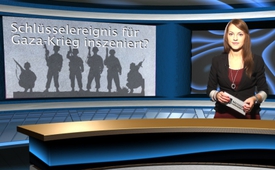 Schlüsselereignis für Gaza-Krieg inszeniert?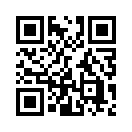 Sie erinnern sich noch an den Gaza-Krieg in diesem Jahr? In der folgenden Sendung werfen wir die Frage auf, wurde das Schlüsselereignis für diesen Krieg inszeniert?Verehrte Zuschauer. Sie erinnern sich noch an den Gaza-Krieg in diesem Jahr? In der folgenden Sendung werfen wir die Frage auf, wurde das Schlüsselereignis für diesen Krieg inszeniert? Ich begrüße Sie Dazu aus dem Studio Hannover. Die Entführung von drei israelischen Jugendlichen am 12.Juni 2014 war der Auslöser, der sich zum diesjährigen Gaza- Krieg ausweitete. Laut dem Journalisten Gerhard Wisnewski wurde dieses Ereignis zuvor bereits durch Mossad*-Chef Tamir Pardo in einer Sitzung des israelischen Sicherheitskabinetts vorausgesagt. Pardo war gegen ein Sicherheitsgesetz, um das ein heftiger Streit entbrannt war. Er malte den Ministern ein Szenario vor Augen, das dem Kidnapping der drei israelischen Teenager gespenstisch ähnlich war. Wörtlich: „Was werden Sie tun, wenn in einer Woche drei 14-jährige Mädchen aus einer der Siedlungen entführt werden?“ Exakt eine Woche später wurden tatsächlich drei israelische Jugendliche entführt mit dem einzigen Unterschied, dass es Jungen waren. Sogleich wurde die Hamas als Schuldige ausgemacht, obwohl es keine Indizien hierfür gab. Pardos „Prophetie“ legt jedoch die Vermutung einer gezielt inszenierten Entführung durch den Mossad nahe. Denn für Israel kam diese Entführung zu einem strategisch günstigen Zeitpunkt: Die beiden großen palästinensischen Bewegungen Fatah und Hamas hatten sich nach jahrelanger Feindschaft soeben in einer Koalitionsregierung vereinigt. Da ist es naheliegend, dass Israel einen Vorwand suchte, um die Arbeit dieser Regierung von Beginn an zu torpedieren. Weitere erschreckende Enthüllungen, die uns zu diesem Thema erreicht haben, berichten wir nun aus dem Studio Bremen! Bleiben Sie dran.von zw.Quellen:www.voltairenet.org/article184741.htmlDas könnte Sie auch interessieren:#Gaza - www.kla.tv/GazaKla.TV – Die anderen Nachrichten ... frei – unabhängig – unzensiert ...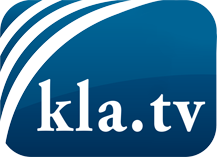 was die Medien nicht verschweigen sollten ...wenig Gehörtes vom Volk, für das Volk ...tägliche News ab 19:45 Uhr auf www.kla.tvDranbleiben lohnt sich!Kostenloses Abonnement mit wöchentlichen News per E-Mail erhalten Sie unter: www.kla.tv/aboSicherheitshinweis:Gegenstimmen werden leider immer weiter zensiert und unterdrückt. Solange wir nicht gemäß den Interessen und Ideologien der Systempresse berichten, müssen wir jederzeit damit rechnen, dass Vorwände gesucht werden, um Kla.TV zu sperren oder zu schaden.Vernetzen Sie sich darum heute noch internetunabhängig!
Klicken Sie hier: www.kla.tv/vernetzungLizenz:    Creative Commons-Lizenz mit Namensnennung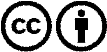 Verbreitung und Wiederaufbereitung ist mit Namensnennung erwünscht! Das Material darf jedoch nicht aus dem Kontext gerissen präsentiert werden. Mit öffentlichen Geldern (GEZ, Serafe, GIS, ...) finanzierte Institutionen ist die Verwendung ohne Rückfrage untersagt. Verstöße können strafrechtlich verfolgt werden.